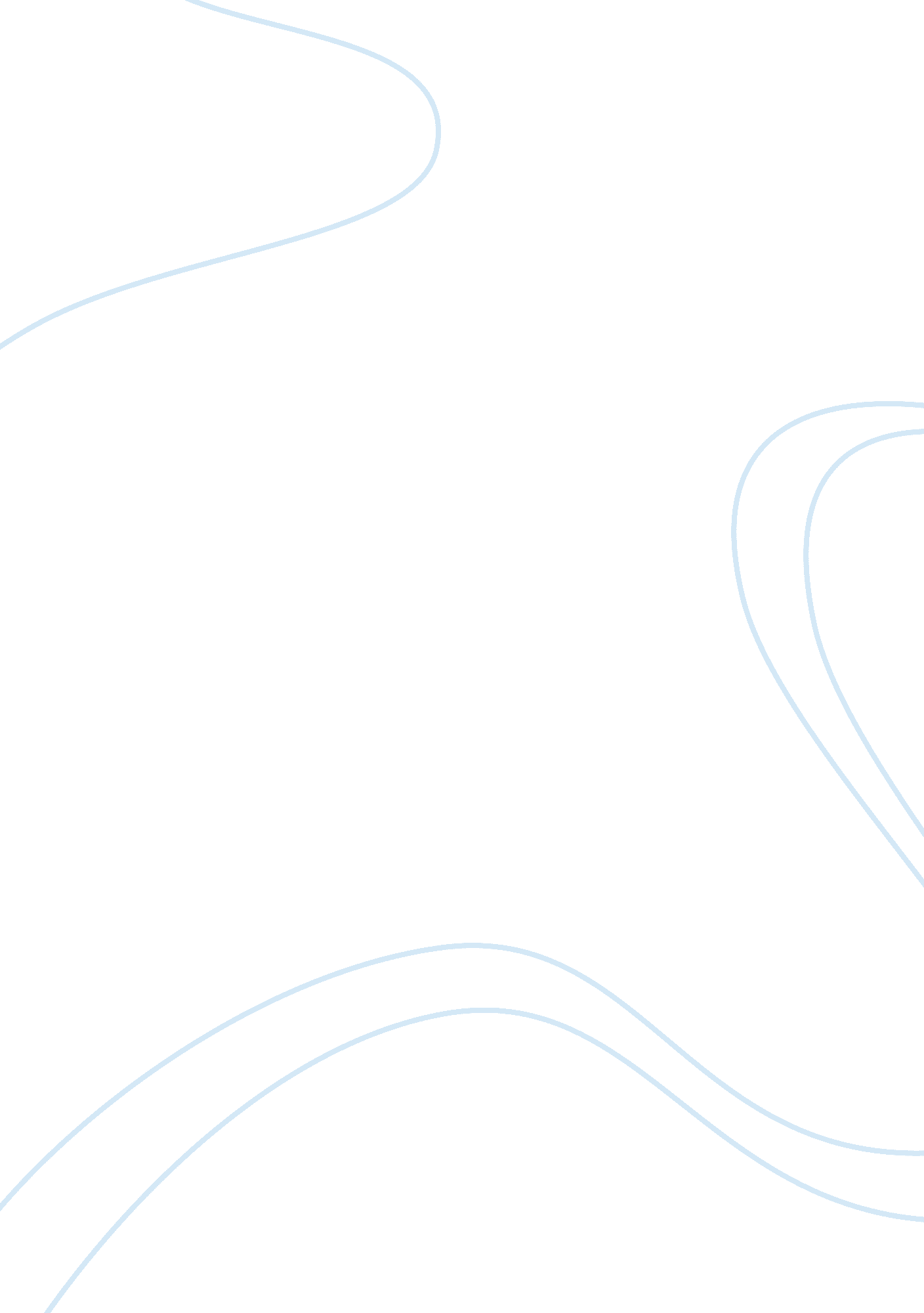 An estimation of pectinase enzymeScience, Biology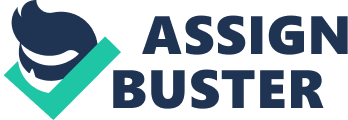 Pectinase is a chemical that separates gelatin, a polysaccharide found in plant cell dividers. Usually alluded to as pectic catalysts, they incorporate pectolyase, pectozyme, and polygalacturonase, a standout amongst the most contemplated and broadly used[citation needed] business pectinases. It is valuable since gelatin is the jam like network which enables bond to plant cells together and in which other cell divider parts, for example, cellulose fibrils, are installed. Thusly, pectinase compounds are generally utilized as a part of procedures including the debasement of plant materials, for example, accelerating the extraction of natural product juice from organic product, including apples and sapota. Pectinases have additionally been utilized as a part of wine generation since the 1960s. The capacity of pectinase in blending is twofold, first it helps separate the plant (commonly natural product) material thus helps the extraction of flavors from the pound. Besides the nearness of gelatin in completed wine causes a murkiness or slight shadiness. Pectinase is utilized to separate this thus clear the wine. They can be separated from parasites, for example, Aspergillus niger. The parasite delivers these proteins to separate the center lamella in plants with the goal that it can extricate supplements from the plant tissues and embed contagious hyphae. In the event that pectinase is bubbled it is denatured (unfurled) making it harder to associate with the gelatin at the dynamic site, and deliver as much squeeze. Pectinases are additionally utilized for retting. Expansion of chelating operators or pretreatment of the plant material with corrosive improve the impact of the catalyst. Pectinase catalysts are utilized for removing juice from purée. This is done when the compound pectinase separates the substrate gelatin and the juice is removed. The catalyst pectinase brings down the actuation vitality required for the juice to be created and catalyzes the response. Disconnecting microscopic organisms from soil is a critical initial phase in numerous microbiology tests. When they are secluded, microscopic organisms can be additionally dissected to decide things, for example, their species and their capacity in the dirt condition. Indeed, even a little measure of soil can contain a huge number of microscopic organisms, which makes it important to weaken a dirt example before disengaging microbes from the sample. Measure 100 ml. refined water in the graduated chamber and add it to the sterile container. MATERIALS AND METHODS: Collection of sample: The soil was gathered from dump yards of market. Isolation of microscopic organisms from soil test: 1 gm soil test was aseptically immunized in 100 ml pectin broth and this was brooded in rotating shaker for 7 days at 370C for enrichment. For confinement a loop brimming with improved sample was streaked on supplement agar (Nutrient juices + 2% agar). At that point plates were hatched at 370C for 24 hours. After incubation plates were checked for development of bacterial settlement Screening of pectinase creating Bacteria: Primary screening: All of the bacterial disengages were tried for generation of pectinase catalyst . The media utilized for essential screening was pectinase screening agar medium. The sterile plates were readied and all bacterial detaches were spot immunized on those plates. All plates were hatched at 370C for 48 hours. After hatching the strains which can use gelatin as a wellspring of carbon create province on media and were chosen as positive societies. Auxiliary screening: Cultures which were indicating positive outcomes in essential screening were then screened for pectinase protein action in optional screening. The disconnected provinces on PSAM were spot immunized on medium. The plates were hatched at 370C for 48-72 hrs. Following brooding they were watched for the zone of leeway around states which show pectinase movement. These zones could be watched simply in the wake of flooding the pre brooded plates with 1% CTAB arrangement for15 min. Clear zone of hydrolysis indicates creation of pectinase catalyst. Production of pectinase bacteria Prepare 50ml of FB and autoclave. Innoculate and ferment at 37 degree, 121 rpm for 24 hours. DNS method The DNS strategy for assessing the centralization of reducing sugars in a solution Reducing sugars contain free carbonyl gathering, have the property to decrease a significant number of the reagents. All monosaccharide and some disaccharide are reducing sugars. Principle – When basic arrangement of 3, 5-dinitrosalicylic corrosive responds with reducing sugars(eg. Glucose, maltose) it is changed over into 3-amino-5-nitrosalicylic acid with orange shading. Lowery’s method The Lowry procedure relies upon the reaction of Cu+, made by the oxidation of peptide bonds, with Folin– Ciocalteu reagent (a mix of phosphotungstic destructive and phosphomolybdic destructive in the Folin– Ciocalteu reaction). Down streaming process Downstream getting ready insinuates the recovery and cleaning of biosynthetic things, particularly pharmaceuticals, from typical sources, for instance, animal or plant tissue or development stock, including the reusing of salvageable fragments and the most ideal treatment and exchange of waste. It is a fundamental progress in the create of pharmaceuticals, for instance, hostile to microbial, hormones (e. g. insulin and individuals improvement hormone), antibodies and inoculations; antibodies and synthetic concoctions used as a piece of diagnostics; present day impetuses; and typical aroma and flavor blends. Downstream taking care of is for the most part seen as a particular field in biochemical building, itself a specialization inside substance outlining, anyway an expansive number of the key developments were made by physicists and analyst for lab scale segment of regular things. Downstream getting ready and intelligent bio division both insinuate the separation or cleaning of natural things, yet at different sizes of errand and for different purposes. Downstream planning proposes manufacture of a disinfected thing fit for a specific use, all around in alluring sums, while logical bio separation insinuates filtration for the sole inspiration driving assessing a portion or sections of a mix, and may oversee test sizes as meager as a single cell. SDS-page SDS-PAGE (sodium dodecyl sulfate-polyacrylamide gel electrophoresis) is ordinarily used as a piece of the lab for the segment of proteins in perspective of their nuclear weight. It’s one of those frameworks that is ordinarily used anyway not routinely totally grasped. So we should endeavor and fix that. SDS-PAGE segregates proteins according to their nuclear weight, in perspective of their differential rates of migration through a sieving matrix (a gel) influenced by an associated electrical field. The improvement of any charged species through an electric field is controlled by its net charge, its sub-nuclear range and the measure of the associated field. However, the issue with privately fallen proteins is that neither their net charge nor their sub-nuclear breadth is sub-nuclear weight subordinate. Or maybe, their net charge is managed by amino destructive synthesis i. e. the aggregate of the positive and negative amino acids in the protein and sub-nuclear traverse by the protein’s tertiary structure. So in their neighborhood state, unmistakable proteins with the same nuclear weight would move at different speeds in an electrical field dependent upon their charge and 3D shape. To disengage proteins in an electrical field in perspective of their sub-nuclear weight just, we need to wreck the tertiary structure by decreasing the protein to a straight molecule, and by some methods cover the natural net charge of the protein. That is the place SDS comes in. The Gel Matrix In an associated electrical field, the SDS-treated proteins will now push toward the positive anode at different rates depending upon their sub-nuclear weight. These differing mobilities will be distorted in light of the high-grinding state of a gel system. As the name proposes, the gel organize used for SDS-PAGE is polyacrylamide, which is an OK choice since it is artificially latent and, crucially, can without a lot of a stretch be made up at an arrangement obsessions to make particular pore sizes giving a combination of disengaging conditions that can be changed depending upon your prerequisites. The Discontinuous Buffer System and the Stacking Gel – Lining Them Up at the Starting LineTo coordinate the current from the cathode (negative) to the anode (positive) through the gel, a pad is obviously required. Consistently, the system is set up with a stacking gel at pH 6. 8, supported by Tris-HCl, a running gel padded to pH 8. 8 by Tris-HCl and an anode bolster at pH 8. 3. The stacking gel has a low meeting of acrylamide and the running gel a higher obsession fit for obstructing the improvement of the proteins. 